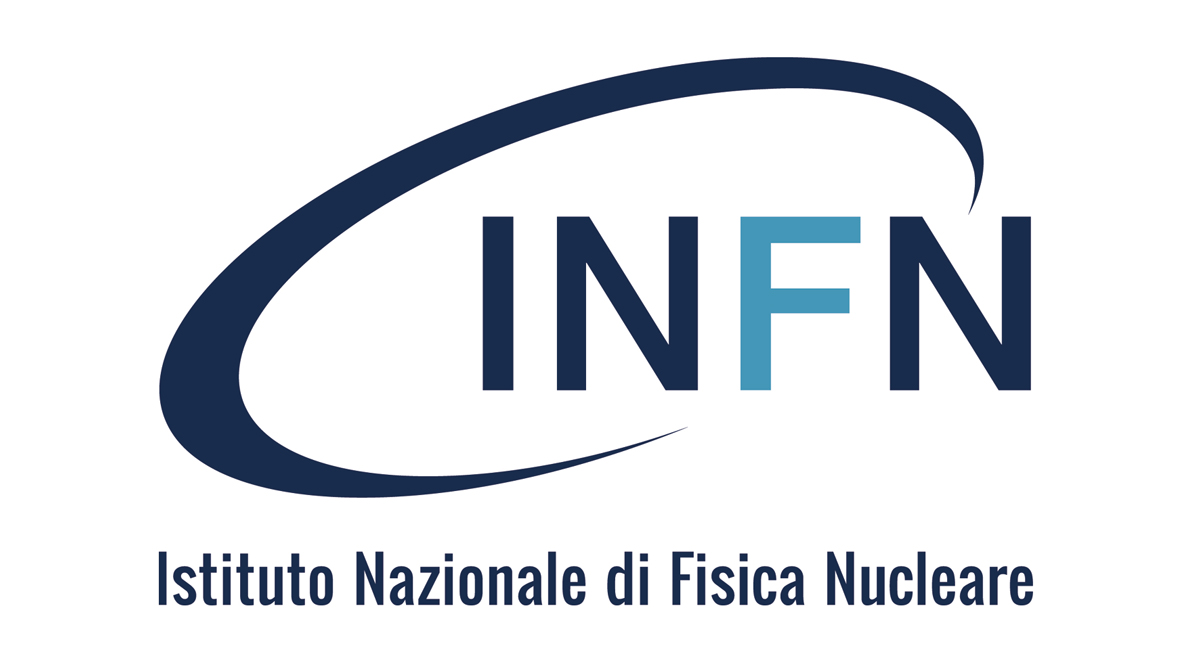 ALLEGATO B alla convenzione fra l' INFN _____ _____ _____ _____ ______ _______ ______ __________ _________ e l'Istituto Scolastico _______ _______ ________ _________ _________ _______ ________ ___________._______
per gli anni scolastici 2020/21 - 2021/22 - 2022/23).Modello per l’elenco dei partecipanti Istituto: _______ ______________ _____________ _________ ___________ ___________ ___________ ______Dirigente scolastico: __________ _______________ ____________ ______________ _______________ ______ Denominazione attività PCTO: ____ _________ ________ ___________ __________ ________ _______________Anno scolastico nel quale si svolgerà l’iniziativa PCTO: _________ _________ __________ ________ __________Tutor interno/i:___________ ______________ ______________ __________ _________ ________ ___________Elenco partecipanti1)	_____________________________________________________________2)	_____________________________________________________________3)	_____________________________________________________________4)	_____________________________________________________________5)	_____________________________________________________________Data: ___________________________________________Firma del dirigente scolastico________________________________________________